STMIK ATMA LUHUR PANGKALPINANG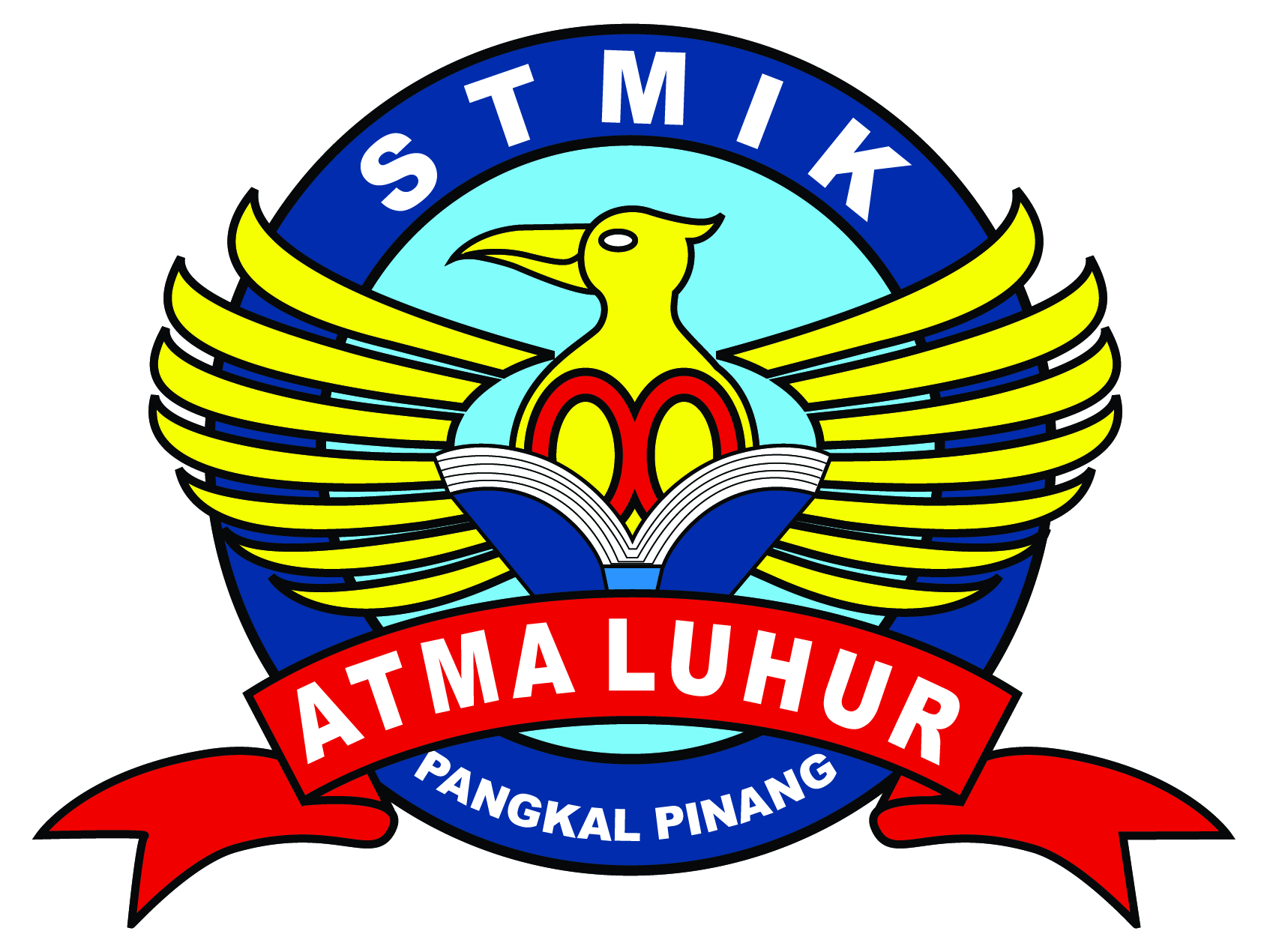 Jln. Jend. Sudirman – Selindung Lama Pangkalpinang           Propinsi Kepulauan Bangka BelitungBIODATA PENULIS SKRIPSIPendadaran/lulus Tanggal	: 17 September 2013Wisuda Tanggal		:NIM				: 0911500136Nama				: Budi SantosoJenis Kelamin			: PriaTempat & Tanggal Lahir	: Pangkalpinang, 28 Juni 1989Status				: Belum NikahAgama				: IslamProgram Studi			: Teknik InformatikaPekerjaan saat ini		: Belum BekerjaAlamat Rumah Asal		: Jl. Satam Dalam Rt/Rw 009/002 kel Semabung Baru kec Bukit 	IntanNo Telpon/HP			: 085268344315Nama Orang Tua		: Alm MujionoPekerjaan Orang Tua		: -Alamat Orang Tua		: Jl. Satam Dalam Rt/Rw 009/002 kel Semabung Baru kec Bukit 		IntanJudul Skripsi	: APLIKASI PEMESANAN SPAREPART BERBASIS SMS GATEWAY DI CV SUMBER JADIDosen Pembimbing		: Ari Amir Alkodri, M.komPangkapinang, 13 September 2013Penulis(Budi Santoso)